Cleobury Mortimer Adult Outdoor Gym Equipment SurveyAs part of a larger project we are applying for funding to have some adult outdoor gym equipment in the skate park. Please help us by taking a few minutes to fill in this survey. This will help towards knowing what you would like to see in the Skate Park area, and please if you have any other suggestions, let us know and return this either by email or hand in to the Library, address below.Or join the group by letting the Town Council Clerk know.Cardio EquipmentOutdoor gym equipment can include machines to support cardio-vascular fitness. If you would be interested in using cardio machines, please circle the four you would be most likely to use: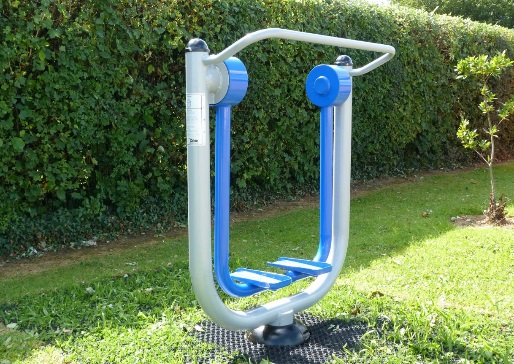 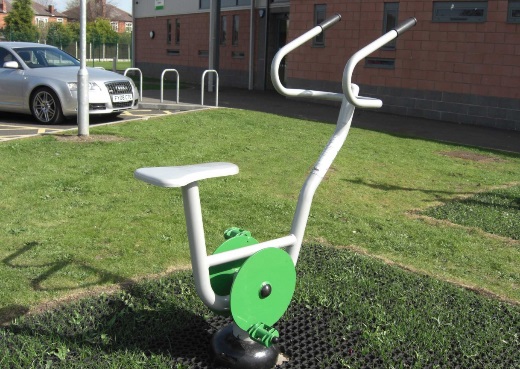 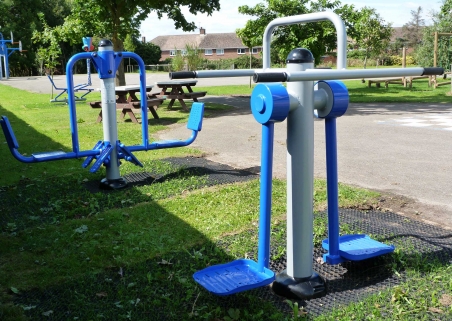 Skier					Air Walker				Cycle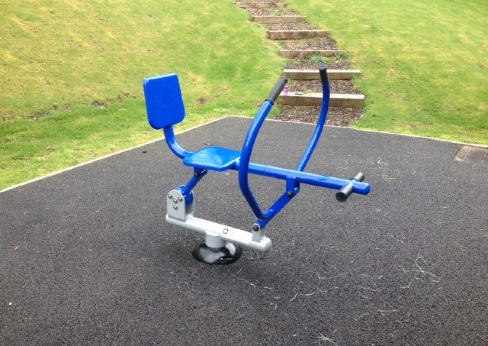 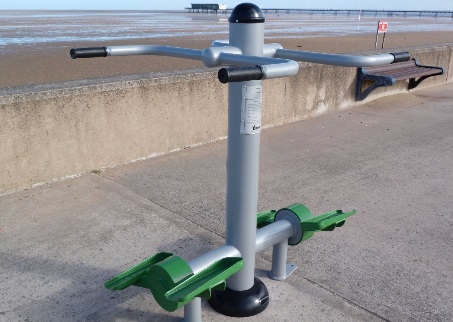 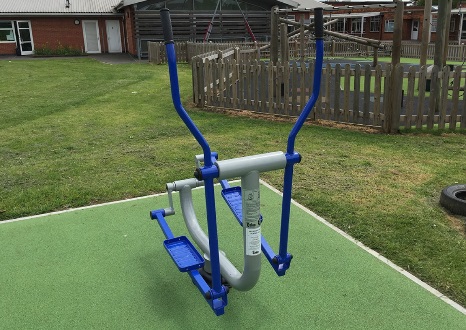 Cross trainer				Stepper					Rower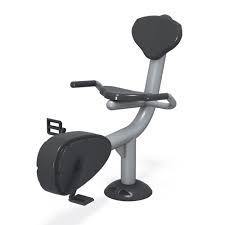 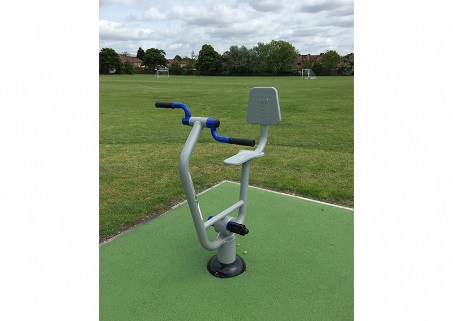 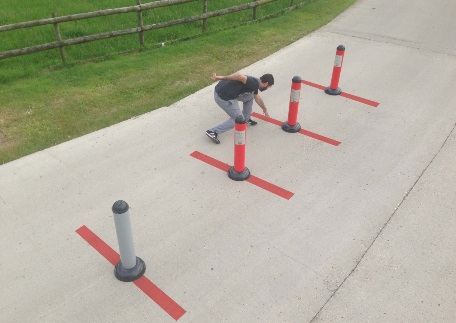 Shuttles				Arm bike			Recumbent CycleStrength EquipmentOutdoor gym equipment can also include strength training machines. If you are likely to use these, please circle the four that you would most like to see.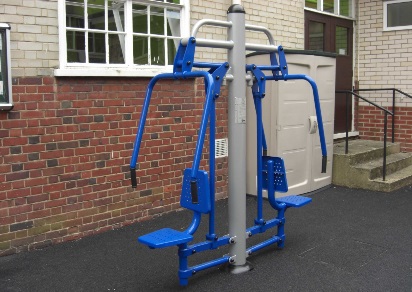 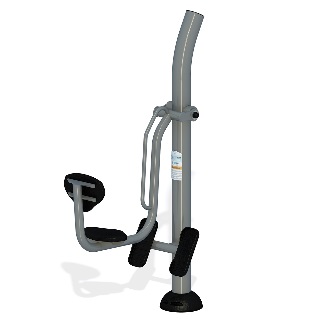 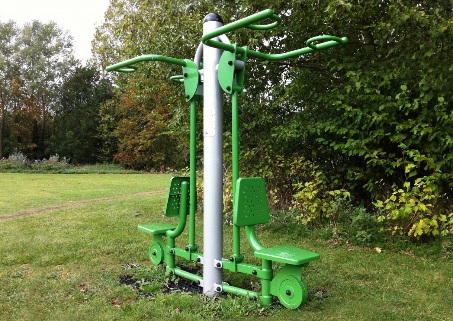 	Leg press		Lat pull					Chest press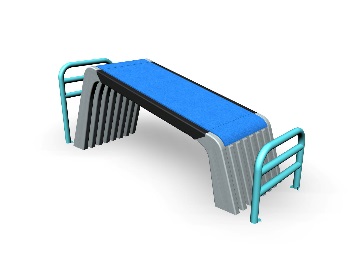 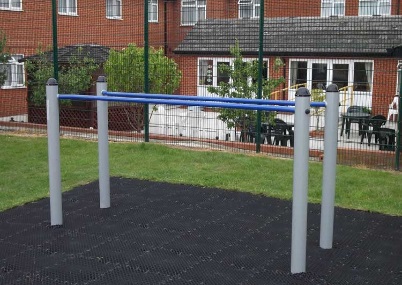 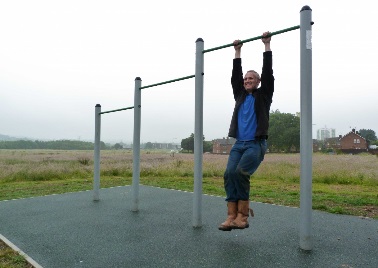   Chin up bars				Sit up benches				Parallel bars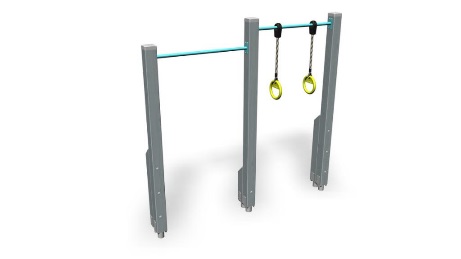 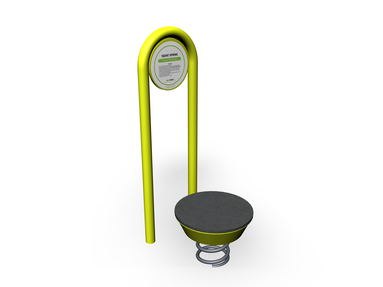 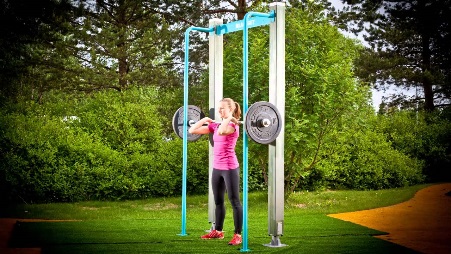     Squat spring				Barbell					Rings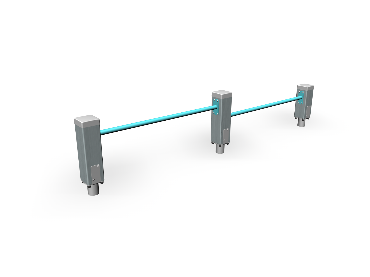 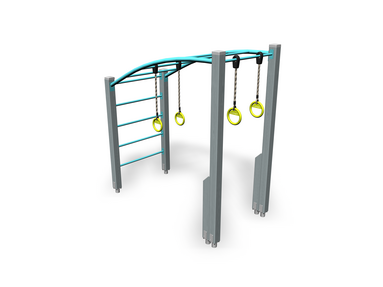 	Monkey Bars			Push up barsBalance, flexibility and agilityThere are also other outdoor gym equipment options. Please circle up to four of the following you think you would use.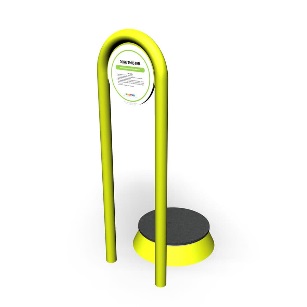 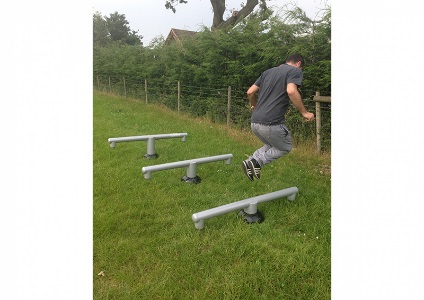 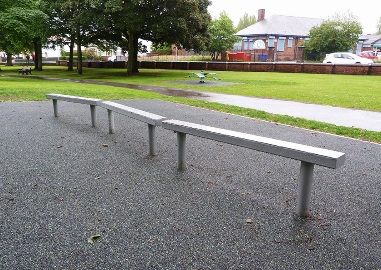   Balance beams			Hurdles				Core twister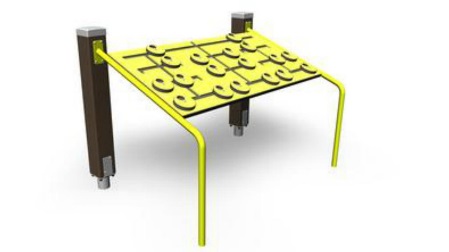 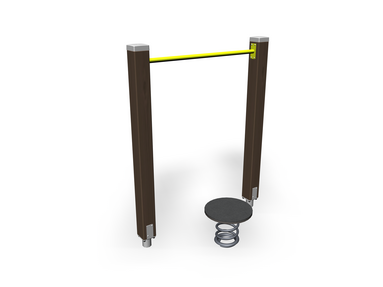 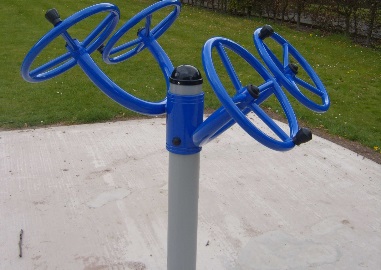       Tai chi wheels			 Balance Spring			Memory Game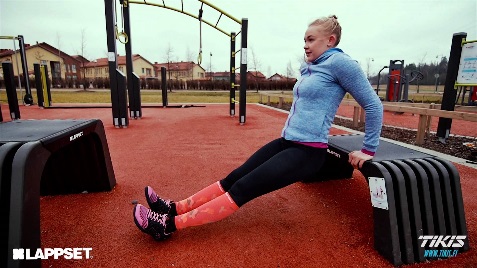 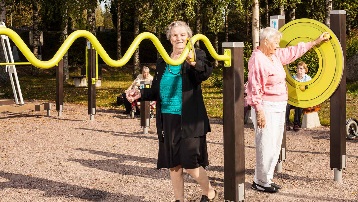 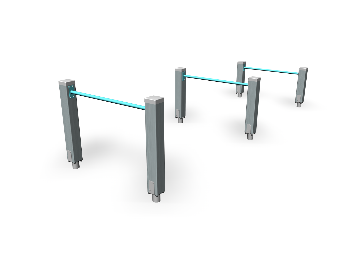 	Multi purpose boxes			Jumping bars		Hand-eye co-ordinationPlease help us further by taking a moment to answer the following questions. All responses will remain anonymous.Are you:Male		FemaleAge group:	16 – 25		26 – 35		36 -45 		46 – 55		56-65		66+When would you be most likely to use the outdoor gym equipment?	Before 9am	9 am – 12 noon	12 noon – 3pm	3pm – 6pm	After 6pm	Weekends onlyHow would you be most likely to use the outdoor gym equipment?	As an individual	With an informal group of friends	With a formal group (e.g. a fitness / running club)	With a personal trainerWhat would be your main reason for using the outdoor gym equipment?	I prefer to exercise outdoors	To add variety to my workouts	It is less expensive than other forms of exercise	The opening hours of the indoor gym do not suit me	OtherPlease add any other comments you have about what you would like to see included or how you would like to see the project develop:Many thanks.Cleobury Mortimer Town Council
Cleobury Country Centre
Love Lane
Cleobury Mortimer
DY14 8PE01299 271154Office hours: 9am to 4pm Monday to Thursday, 9am to 2pm Friday